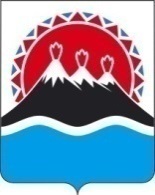 П О С Т А Н О В Л Е Н И ЕПРАВИТЕЛЬСТВА КАМЧАТСКОГО КРАЯ             г. Петропавловск-КамчатскийВ соответствии с Указом Президента Российской Федерации от 31.05.2019 № 248 «О внесении изменения в Государственную программу по оказанию содействия добровольному переселению в Российскую Федерацию соотечественников, проживающих за рубежом, утвержденную Указом Президента Российской Федерации от 22 июня 2006 г. N 637»ПРАВИТЕЛЬСТВО ПОСТАНОВЛЯЕТ:1. Внести изменения в пункт 5.2. государственной программы Камчатского края «Оказание содействия добровольному переселению в Камчатский край соотечественников, проживающих за рубежом», утвержденной постановлением Правительства Камчатского края от 23.04.2018 № 168-П, изложив его в следующей редакции:«5.2. В целях минимизации таких рисков, Программой на этапе рассмотрения заявления об участии в Государственной программе определены следующие, общие для всех территорий вселения, требования (критерии) к соотечественникам, участвующим в реализации Программы:1) возраст участника Программы – соотечественники трудоспособного возраста, достигшие 18 лет, обладающие дееспособностью, соответствующие требованиям, установленным Государственной программой переселения и желающие переселиться на постоянное место жительства в Камчатский край;2) соответствие уровня квалификации (уровня образования, опыта работы) кандидатуры участника Программы требованиям к вакантному рабочему месту;3) точное указание территории вселения и вакансии, на которую претендует соотечественник, в соответствии с перечнем рабочих мест для участников Программы, за исключением научных работников, квалифицированных специалистов – инженеров, занимающихся актуальными научными и технологическими проблемами; 4) отсутствие у заявителя и (или) членов его семьи судимости, в том числе отсутствие факта привлечения соотечественника и (или) членов его семьи к уголовной ответственности либо факта уголовного преследования (за исключением лиц, уголовное преследование в отношении которых прекращено по реабилитирующим основаниям) за преступления против жизни и здоровья, свободы, чести и достоинства личности (за исключением незаконной госпитализации в медицинскую организацию, оказывающую психиатрическую помощь в стационарных условиях, и клеветы), половой неприкосновенности и половой свободы личности, против семьи и несовершеннолетних, здоровья населения и общественной нравственности, основ конституционного строя и безопасности государства, а также против общественной безопасности;5) наличие у участника Программы уровня образования не ниже среднего профессионального образования;6) отсутствие факта получения ранее заявителем и (или) членами его семьи государственных гарантий, предусмотренных государственной программой, а также мер социальной поддержки, предусмотренных Программой для участников и членов их семей;7) указание в заявлении о себе или членах своей семьи достоверных сведений, в том числе о трудовой деятельности;8) для соотечественников (заявителей), имеющих временное убежище на территории Российской Федерации, временно и постоянно проживающих на территории Камчатского края осуществление трудовой или иной незапрещенной законодательством Российской Федерации деятельности на территории Камчатского края более полугода с момента получения разрешения на временное проживание, вида на жительство либо временного убежища до момента обращения на участие в программе (за исключением деятельности в сфере образования, здравоохранения);9) отсутствие длительного (более одного года) перерыва в трудовой деятельности за три года, предшествующих дате подачи заявления (за исключением женщин имеющих детей в возрасте до 3-х лет);10) наличие у соотечественников, проживающих за рубежом, гарантийного письма о трудоустройстве в организацию горнорудной промышленности либо агропромышленного комплекса Камчатского края, зарегистрированную в регистрах получателей государственных услуг в сфере занятости населения – работодателей Камчатского края;11) для соотечественников, являющихся индивидуальными предпринимателями, главами крестьянских (фермерских) хозяйств, зарегистрированными на территории вселения, наличие подтвержденной деятельности в качестве такового, в том числе поданной в установленном порядке налоговой декларацией и имеющих доходы от своей деятельности не менее 1 года со дня регистрации;12) для участников Программы, являющихся студентами, обучающимися в профессиональных образовательных организациях и образовательных организациях высшего образования в Камчатском крае, аспирантами, обучающимися по программам подготовки научно-педагогических кадров в аспирантуре, учитывается обучение по очной форме обучения; 13) отсутствие у участника Программы и членов его семьи заболевания наркоманией, инфекционных заболеваний, представляющих опасность для окружающих согласно Перечню, утвержденному приказом Министерства здравоохранения Российской Федерации от 29.06.2015 № 384Н, а также отсутствие заболевания, вызываемого вирусом иммунодефицита человека (ВИЧ-инфекции).В случае, если соотечественнику было отказано в участии в Программе либо ранее выданное ему свидетельство участника Государственной программы было аннулировано, он вправе повторно в том же порядке подать заявление об участии в Программе не ранее, чем через 1 год со дня отклонения его предыдущего заявления об участии либо аннулирования ранее выданного ему свидетельства участника Государственной программы.».2. Настоящее постановление вступает в силу через 10 дней после дня его официального опубликования.Губернатор Камчатского края                                                               В.И. ИлюхинСОГЛАСОВАНО:Татьяна Юрьевна Вилкователефон: (415 2) 41-28-45Агентство по занятости населения и миграционной политике Камчатского краяПояснительная запискак проекту постановления Правительства Камчатского края «О внесении изменений в государственную программу Камчатского края «Оказание содействия добровольному переселению в Камчатский край соотечественников, проживающих за рубежом», утвержденную постановлением Правительства Камчатского края от 23.04.2018 № 168-П»Настоящий проект постановления Правительства Камчатского края разработан в соответствии с предложением прокуратуры Камчатского края от 19.06.2019 № 7/6-11-2019 в целях уточнения отдельных положений государственной программы Камчатского края «Оказание содействия добровольному переселению в Камчатский край соотечественников, проживающих за рубежом» с учетом Указа Президента Российской Федерации от 31.05.2019 № 248.Принятие данного постановления не потребует дополнительного выделения финансовых средств из краевого бюджета.Оценка регулирующего воздействия настоящего проекта постановления не может быть проведена, так как настоящий проект постановления не регулирует права и обязанности субъектов предпринимательской, инвестиционной и иной экономической деятельности, а также государственного контроля (надзора).Проект постановления Правительства Камчатского края с 17.07.2019 года по 26.07.2019 года размещен на официальном сайте исполнительных органов государственной власти Камчатского края в сети «Интернет» для проведения независимой антикоррупционной экспертизы.№О внесении изменений в государственную программу Камчатского края «Оказание содействия добровольному переселению в Камчатский край соотечественников, проживающих за рубежом», утвержденную постановлением Правительства Камчатского края от 23.04.2018 № 168-ПЗаместитель Председателя Правительства Камчатского края_____________В.И. СивакМинистр экономического развитияи торговли Камчатского края______________Д.А. КоростелевРуководительАгентства по занятости населения и миграционной политике Камчатского края_____________Н.Б. НиценкоНачальник Главного правового управления Губернатора и Правительства Камчатского края _____________   С.Н. Гудин